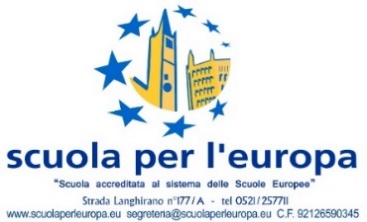 ALLEGATO 1MODELLO DI DOMANDAAl Dirigente della Scuola per l’EuropaStrada Langhirano, 177/a43124 Parmasegreteria@pec.scuolaperleuropa.euIl/La sottoscritt_ __________________________________________________________________Nat_ a_______________________________________________ il __________________________Codice fiscale ____________________________________________________________________Residente a __________________________ via _________________________________________Indirizzi e-mail ___________________________________________________________________Recapiti telefonici _________________________________________________________________presa visione dell’Avviso del 6.7.2021 per l’individuazione del personale docente supplente avente titolo a sottoscrivere contratti di prestazione d’opera a tempo determinato non superiori all’anno scolastico per l’insegnamento di Scienze Motorie (cl conc. A-48)  nel ciclo Secondario della Scuola per l’Europa di Parma per l’a.s. 2021-2022;consapevole delle sanzioni penali nel caso di dichiarazioni non veritiere e falsità negli atti, richiamate dall’articoli 75 e 76 del decreto del Presidente della Repubblica del 28 dicembre 2000, n. 445 e successive modifiche e integrazioni (), CHIEDEdi essere ammesso alla suddetta procedura di individuazione e, a tal fine, sotto la propria responsabilità,DICHIARADi essere in possesso dei requisiti di accesso per una delle seguenti fasce (apporre una x in corrispondenza della fascia interessata):Fascia 1: candidati abilitati all’insegnamento di Scienze Motorie al ciclo Secondario (cl conc. A-48) in possesso della certificazione di livello B2 o superiore del QCER in una delle lingue ufficiali dell’Unione Europea; Fascia 2: candidati con titolo idoneo per l’insegnamento di Scienze Motorie al ciclo Secondario (cl 	conc. A-48) in possesso della certificazione di livello B2 o superiore del QCER in una delle 	lingue ufficiali dell’Unione Europea.Di essere in possesso dei seguenti titoli di accesso:Abilitazione conseguita il ____________ presso __________________________________  ;Diploma di laurea in ______________________________________________________ conseguito il _______________ presso _________________________________________ , previsto per il proprio insegnamento;Certificazione in una lingua veicolare (□ inglese, □ francese, □ tedesco) almeno a livello B2 del QCER (indicare l’Ente certificatore):conseguita il ___________ presso ________________________________________;conseguita il ___________ presso ________________________________________; conseguita il ___________ presso ________________________________________;Di essere in possesso dei seguenti titoli culturali:Dottorato di ricerca in______________________________________________________ conseguito il _______________ presso _________________________________________ , coerente con l’insegnamento e il ciclo per il quale si concorre;Titolo post-graduate in ______________________________________________________ conseguito il _______________ presso _________________________________________ , coerente con l’insegnamento e il ciclo per il quale si concorre di almeno 60 ECTS;Diploma di laurea in _____________________________________________________ conseguito il _______________ presso _________________________________________ , diverso da quello previsto per il proprio insegnamento;Certificazioni o qualifiche sulla □ Didattica delle lingue straniere o sul □ CLIL/EMILE (barrare la casella scelta e indicare l’Ente certificatore o presso cui si è conseguita la qualifica):conseguita il ___________ presso ________________________________________;conseguita il ___________ presso ________________________________________;conseguita il ___________ presso ________________________________________;conseguita il ___________ presso ________________________________________;Di essere in possesso dei seguenti titoli di servizio nelle Scuole europee o accreditate coerente con l’insegnamento e il ciclo (ai sensi dell’art. 2 comma 2 del D.I. 138) per il quale si concorre:Dal ________ al _________ presso ________________________________ in qualità di ______________________________________________ ;Dal ________ al _________ presso ________________________________ in qualità di ______________________________________________ ;Dal ________ al _________ presso ________________________________ in qualità di ______________________________________________ ;Dal ________ al _________ presso ________________________________ in qualità di ______________________________________________ ;Dal ________ al _________ presso ________________________________ in qualità di ______________________________________________ ;Dal ________ al _________ presso ________________________________ in qualità di ______________________________________________ ;Di essere in possesso dei seguenti titoli di servizio presso altre scuole coerente con l’insegnamento e il ciclo per il quale si concorre:Dal ________ al _________ presso ________________________________ in qualità di ______________________________________________ ;Dal ________ al _________ presso ________________________________ in qualità di ______________________________________________ ;Dal ________ al _________ presso ________________________________ in qualità di ______________________________________________ ;Dal ________ al _________ presso ________________________________ in qualità di ______________________________________________ ;Dal ________ al _________ presso ________________________________ in qualità di ______________________________________________ ;Dal ________ al _________ presso ________________________________ in qualità di ______________________________________________ ;Allega la seguente documentazione:informativa sul trattamento dei dati personali datata e firmata (all. 3);copia del documento di riconoscimento in corso di validità;copia del titolo valido per l’insegnamento;copia delle certificazioni linguistiche dichiarate;curriculum vitae aggiornato, datato e sottoscritto.Luogo e data _______________					Firma							___________________________Il/La sottoscritto/a dichiara di aver preso visione dell’Informativa sul trattamento dei dati personali (all. 3). Luogo e data _______________					Firma							___________________________